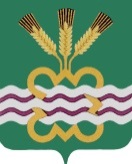 ГЛАВА МУНИЦИПАЛЬНОГО ОБРАЗОВАНИЯ«КАМЕНСКИЙ ГОРОДСКОЙ ОКРУГ»РАСПОРЯЖЕНИЕ01.04.2020                                                                                                         № 52 п. МартюшО внесении изменений в распоряжение Главы Каменского городского округа от 27.03.2020 г. № 47 «О численности персонала Администрации Каменского городского округа, ее отраслевых (функциональных) и территориальных органов, а также  руководителей муниципальных учреждений, подведомственных Администрациив период с 30 марта 2020 г. по 03 апреля 2020 г.» (в редакции от 30.03.2020 № 49)В целях исполнения п. 4 Указа Президента Российской Федерации от 25 марта 2020 г. № 206 «Об объявлении в Российской Федерации нерабочих дней»:Внести в распоряжение Главы Каменского городского округа от 27.03.2020 г. № 47 «О численности персонала Администрации Каменского городского округа, ее отраслевых (функциональных) и территориальных органов, а также  руководителей муниципальных учреждений, подведомственных Администрации в период с 30 марта 2020 г. по 03 апреля 2020 г.» (в редакции от 30.03.2020 № 49) (далее – распоряжение) следующие изменения:Строку 1 списка работников, осуществляющих техническое обеспечение деятельности Администрации, младшего обслуживающего персонала, инспекторов ВУС, чье нахождение на рабочем месте в период с 30.03.2020 г. по 03.04.2020 г. является критически важным для функционирования Администрации (Приложение № 2 к распоряжению) исключить.Список муниципальных служащих, замещающих должности муниципальной службы в Администрации, работников, осуществляющих техническое обеспечение деятельности Администрации, младшего обслуживающего персонала, инспекторов ВУС (Приложение № 3 к распоряжению) дополнить строкой 16 следующего содержания:Установить, что нахождение Яниной Екатерины Сергеевны – специалиста 1 категории Администрации 02.04.2020 года на рабочем месте является критически важным для функционирования Администрации.Установить, что нахождение Мальцевой Ольги Владимировны – главного специалиста Администрации 03.04.2020 года на рабочем месте является критически важным для функционирования Администрации.Настоящее распоряжение вступает в силу со дня его подписания.Разместить настоящее распоряжение на официальном сайте муниципального образования «Каменский городской округ».Контроль за исполнением настоящего распоряжения возложить на заместителя Главы Администрации по вопросам организации управления и социальной политике Е.Г. Балакину.Глава  городского округа 				                     	С.А. Белоусов16Захарова Анастасия Сергеевна  Старший инспектор